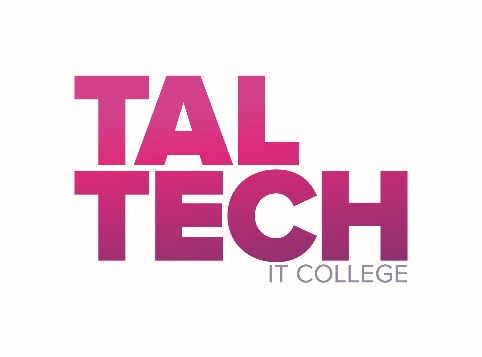 REVIEW Date: (signed digitally)        Reviewer’s name Company/OrganizationPositionContact (e-mail address)Speciality and degree or equivalent qualificationTitle of the thesis AuthorConformity with the topic of the thesis, the structure of the thesis (Does the thesis correspond to the topic? Is the structure reasonable?)Conformity with the topic of the thesis, the structure of the thesis (Does the thesis correspond to the topic? Is the structure reasonable?)Actuality of the theme, applicability (What could be considered as the main values of the thesis? Do the positions presented in the thesis have practical value?)Actuality of the theme, applicability (What could be considered as the main values of the thesis? Do the positions presented in the thesis have practical value?)Sufficiency of sources, relevance, conclusions (Are the sources of literature and numerical data used sufficient? Has the information collected for the thesis been sufficiently analyzed and the conclusions drawn justified?)Sufficiency of sources, relevance, conclusions (Are the sources of literature and numerical data used sufficient? Has the information collected for the thesis been sufficiently analyzed and the conclusions drawn justified?)Meeting the formatting requirements (structure of the work, citations, writing style, selection of graphic material comply with the guidelines of the School of IT for the preparation and formatting of the final thesis. The guide is available on the university's website. Meeting the formatting requirements (structure of the work, citations, writing style, selection of graphic material comply with the guidelines of the School of IT for the preparation and formatting of the final thesis. The guide is available on the university's website. Results of the thesis (novelty of solutions, how logical and justified are the results, author’s contribution) Results of the thesis (novelty of solutions, how logical and justified are the results, author’s contribution) Questions and comments to the author of the thesis Questions and comments to the author of the thesis Strengths and weaknesses of the thesis and additional comments to be highlighted:Strengths and weaknesses of the thesis and additional comments to be highlighted:Evaluation for the thesis (meets / does not meet the requirements of the bachelor’s thesis) Evaluation for the thesis (meets / does not meet the requirements of the bachelor’s thesis) 